tayData protection Statement: Your information will be held in compliance with the Data Protection Act 2018 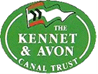 Crofton Beam Engines is owned by the Kennet and Avon Canal Trust, a registered charity number 209206 Charity Gift Aid declaration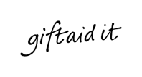 Boost your donation by 25p of Gift Aid for every £1 you donate.  In order to Gift Aid your donation you must tick the box below: ☐     I want to Gift Aid my donation of £______________ and any donations I make in the future or have made in the past 4 years to The Kennet and Avon Canal Trust.I am a UK taxpayer and understand that if I pay less Income Tax and/or Capital Gains Tax than the amount of Gift Aid claimed on all my donations in that tax year it is my responsibility to pay any difference. Title  . . . . . . .  First name  . . . . . . . . . . . . . . . .       Surname  . . . . . . . . . . . . . . . . . . . . . . . . . . . . . . House No or Name  . . . . . . . . . . . . . . . . . . . . .      Postcode . . . . . . . . . . . . . . . . . . . . . . . . . . . . . . Please notify us if you: want to cancel this declaration;change your name or home address; or no longer pay sufficient tax on your income and/or capital gains.If you pay Income Tax at the higher or additional rate and want to receive the additional tax relief due to you, you must include all your Gift Aid donations on your Self-Assessment tax return or ask HM Revenue and Customs to adjust your tax code.